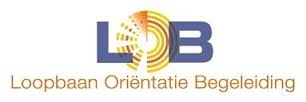 4havo Dinsag 27 september 2023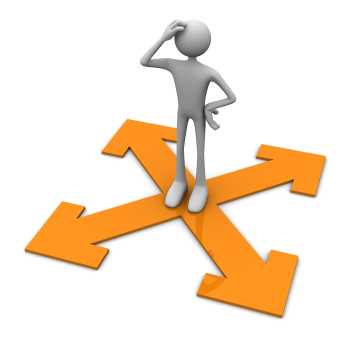 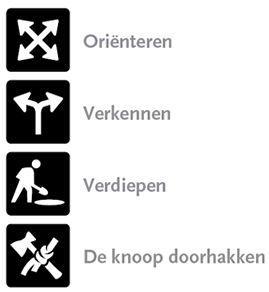 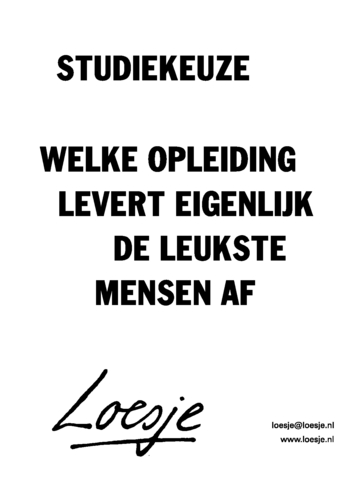 LOB-opdracht I, 4havo		   		       sep 2023
Beste leerling van 4havo,Wellicht heb je jezelf weleens de vraag gesteld: waarom zit ik in 4havo? Is het omdat je verplicht bent om naar school te gaan? Of heb je al duidelijk een doel voor ogen: een HBO-opleiding?Je bent pas net begonnen aan de bovenbouw van de havo. Toch is het belangrijk om al met je toekomst bezig te zijn. Vooral in 4havo oriënteer je je op vervolgopleidingen en onderneem je activiteiten om een goed beeld van het HBO te krijgen. 
Je gaat aan de slag met LOB-opdrachten die je tijdens contacturen in november/december presenteert. Wat het doel is? Je gaat je oriënteren op je eigen keuze én je krijgt veel informatie via klasgenoten. Misschien brengt dat je nog op een idee!Hieronder staan de opdrachten kort beschreven. Een uitgebreidere uitleg vind je op bladzijde 4-8.Opdracht 1: Je startpositie bepalen Hoever ben je? Je werkt in een groepje van 3/4 leerlingen. Lever de resultaten op papier (of als een word-doc) in bij je mentor. 
Samen met iemand uit je mentorgroep werk je de opdrachten 2 t/m 5 uit. In tweetallen maak je één PPT-presentatie waarin jullie samen de antwoorden van de opdrachten 2 t/m 5 verwerken. Bij een oneven aantal leerlingen in je mentorgroep werkt 1 groepje met 3 personen samen.
Opdracht 2: Wie ben ik?
Wie ben ik? Dit is dé basisvraag om aan jezelf te stellen voordat je gaat nadenken over welke studie het best bij je past. Je maakt eerst een test om erachter te komen hoe jij in elkaar zit en welke competenties (kennis én vaardigheden) sterk ontwikkeld zijn. Daarna maak je een studiekeuzetest. Nadat je deze testen hebt gemaakt, werk je opdracht 2 en 3 voor jezelf uit.
Opdracht 3: Waar kan ik heen voor informatie?
Maak de opdracht en vind uit welke activiteiten je kunt oppakken om erachter te komen welke studie het best bij je past.

Opdracht 4: Wat kan ik?
Zet in een schema wat momenteel jouw favoriete opleidingen zijn. Welke opleidingen vind je het meest interessant en passen het best bij je competenties en interesses? Opdracht 5: Wat wordt mijn plan?
Plan LOB-activiteiten voor de periode december 2022-juli 2023.
VervolgensMaak als tweetal een Powerpoint of Prezi om de uitkomsten van de opdrachten 1-5 te presenteren aan je mentorgroep.Lever de presentatie in op SOM>LOB>studiewijzer.
Praktische informatie
September/oktober 2023:	

- uitwerken eerste opdracht, rest individueel 

vrijdag 13 oktober 2023 vóór 23.00 uur :- presentatie individueel inleveren- SOM>studiewijzer CU4H  of via een mail aan je mentor indien hij/zij dit aangeeft
november-december 2023Je presenteert (5-10 minuten) tijdens een contactuur. De rest van de mentorgroep stelt kritische vragen en helpt je te reflecteren.

We hopen op een goede en leerzame LOB-activiteit. Veel succes!

Jullie mentoren & decaan	

Opdracht 1: Mijn startpositie1A. In een groepje van drie/vier leerlingen bespreek je hoever je bent met je beroepskeuze en/of studiekeuze. Vertel waarom je voor jouw profiel hebt gekozen, welk vak in je vrije ruimte hebt gekozen en waarom. Eén leerling noteert tijdens de bespreking de namen van de leerlingen en hun antwoorden.Hanteer steeds per leerling de volgende volgorde van vragen:Waarom heb ik dit profiel gekozen?Waarom heb ik ….. als vak in de vrije ruimte gekozen? Wat weet ik al over de studie die ik wil gaan doen na je vwo? Heb je al een beroep voor ogen dat je zou willen uitoefenen?Klaar? Lever dit op papier in bij je mentor.(of als word-doc)Ga nu in tweetallen aan de slag met de rest van de opdrachten, maar werk wél individueel. Je kunt elkaar helpen en daarom is het handig om te werken met iemand die jou kent. Opdracht 2: Wie ben ik? Wat zijn mijn interesses?Voordat je je gaat oriënteren op een vervolgopleiding, moet je natuurlijk weten welke kwaliteiten je bezit en welke interesses je hebt. Je maakt twee testen die elk ongeveer 10/15 minuten duren. De uitkomsten van deze testen verwerk je in je presentatie. Je reflecteert door jezelf de volgende vragen te stellen:- Bij welke kwaliteiten scoor ik goed?- Had ik dit verwacht?- Bij welk type studie ligt vooral mijn interesse?- Had ik deze studie voor het maken van deze test al in gedachten?Hoe maak je de testen? Ga naar www.inholland.nlKlik op:  > Bekijk het filmpje Hbo opleiding kiezen > vervolgens nog een keer   aanklikken > 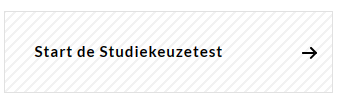 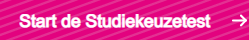 Volg verder de instructies. (gebruik je schoolmail)Doe de 2 testen, start met de persoonlijkheidstest: 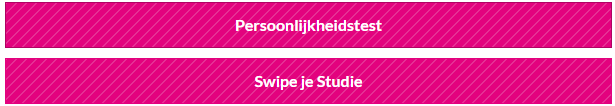 In de uitslag kun je kijken welke studies bij jouw persoonlijkheid passen. Lees de informatie over 5 verschillende opleidingen die jou interessant lijken en noteer deze.Maak vervolgens de test Swipe je studieAls uitkomst krijg je een top 5 studies. Noteer deze ook want die heb je straks nog nodig.Vervolgens ga je de derde test maken via de site: https://icares.com/ Klik op:   >  en vervolgens op: en 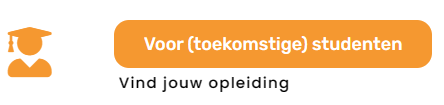 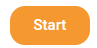 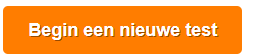 Uit de test volgt een lijst van studies die aansluiten bij jouw interesses. Bewaar daarvan de eerste 15 studies. Vergelijk deze vervolgens met de uitslagen van de eerste 2 testen. Verwerk de uitkomsten van de testen in je Powerpoint of Prezi.Opdracht 3: Welke activiteiten doe ik dit schooljaar om me te oriënteren op vervolgstudies?Schrijf individueel een motivatie (van 75-100 woorden) en geef antwoord op de volgende vragen:Wat wil ik gaan doen na mijn eindexamen? Ga ik studeren? Waarom eigenlijk?Als ik geslaagd ben, ga ik dan naar MBO, HBO of VWO? En waarom?Neem de tekst op in jullie presentatie.B.	Geef in de presentatie aan wat ieders startsituatie is:1.  Weet je al precies wat je wilt studeren? 2.  Weet je al wat je graag wilt worden?3.  Weet je al naar welke school of stad je wilt? 4.  Heb je nog geen idee? 5.  Iets anders?Er zijn verschillende manieren om erachter te komen welke studie het best bij je past:meeloopdag (door de opleiding georganiseerd)meeloopdag (door jou georganiseerd, bijvoorbeeld met een oud-leerling van het TBL)open dagproefstuderensnuffelstageberoepsinterviewregionale voorlichting in Den Boschoud-leerlingenbankgesprek met een oud-leerlinggesprek met de decaangesprek met je oudersgesprek met vrienden of klasgenoteniets anders?Welke vijf activiteiten ga jij komend schooljaar ondernemen om een duidelijk beeld te krijgen van twee studies? Waarom? Kies van de eerste vier mogelijkheden minstens twee opties en neem ze op in je presentatie.Opdracht 4: Top 5 Opleidingen, Wat kan ik?
Kies je top-5 van opleidingen die je momenteel interessant vindt. Gebruik hiervoor de bevindingen van opdracht 1 en 2 én de lijst van studies uit de test.  
Noteer deze top-5 en geef een korte omschrijving van de beroepen die bij de studie passen. Binnen deze top-5 moet minstens één wetenschappelijke/universitaire opleiding staan (WO). Denk dus ook na over de mogelijkheid om door te stromen naar 5VWO. 
* Geef een korte omschrijving van het beroep en geef aan waarom je dit beroep zou kiezen.
** Denk bijvoorbeeld aan: profielkeuze, cijfereisen, een beperkt aantal plaatsen (numerus fixus), portofolio, auditie, werkervaring of een toelatingsexamen.Voeg het schema toe aan de presentatie.Opdracht 5: planning activiteiten ter oriëntatieMaak een planning van jouw activiteiten Je moet minimaal twee activiteiten uitvoeren. Zet je planning in de presentatie.Voorbeeld:november/decemberPresentatie LOB-opdracht tijdens contactuurdecember…februari- bezoek Regionale voorlichting in Den Bosch - bezoek open dag …………………maartTijdens mentorgesprek ga ik de mentor vragen wat hij/zij bij mij vindt passen.aprilBezoek Open Dag HAS Den Bosch op …… mei Op bezoek bij mijn neef die Planologie in Nijmegen studeert.Bezoek oud-leerlingenbank op het TBL op ……..junijuliTijdens uitwerkdagen LOB-opdracht maken.Ook deze planning voeg je toe aan de presentatie.Inleveren doe je individueel:uiterlijk vrijdag 13 oktober 2023vóór 23.00 uurvia SOM>studiewijzer CU4HTop 5 opleidingenBeroep 1* Beroep 2Aanmeldingseisen**1.2.3.4.5.